Muscular Endurance Dice GameDirections: You will roll the set of dice a total of 6x on Monday, Tuesday, Wednesday, and Thursday of this week to determine your workout each day. One dice will correspond with the top row and one will correspond with the side column. Where the two numbers meet on the chart below, that is the activity you will perform. You will do 3 sets of the workout. (Go through all six exercises 3x.)Record what exercises you do on the blank log on page 2. If you do not have dice, use this video: https://www.youtube.com/watch?v=_VwOYXIsHqgWorkout LogThings to Remember: Do each workout (Exercises #1-6) 3 times on the designated days. Check in with me during your assigned session – either Tuesday or Thursday.We will turn in the assignment on Friday during class. Answer the questions below. Visit: https://darebee.com/posters/what-muscles-do-and-how-to-train-them.html (scroll down the page below the pictures) for any bold terms you don’t know. Name two exercises from the chart that works the ABS.Name two exercises from the chart that works the BICEPS and TRICEPS. Name two exercises from the chart that works the GLUTES, HAMSTRINGS and QUADS.Name two exercises from the chart that improves CARDIORESPIRATORY ENDURANCE.Which workout this week was the most challenging (Monday, Tuesday, Wednesday, or Thursday)? How hard would you say your body worked on this day? Light intensity – could carry on a conversation for hoursModerate intensity – able to hold short conversationsVigorous intensity – on the verge of being uncomfortable; short of breath; can speak a sentenceMaximum intensity – out of breath; hard to speak more than one word at a time1 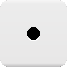 2 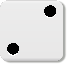 3 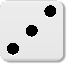 4 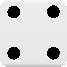 5 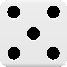 6 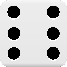 1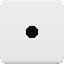 Side Plank - 20 sec. each side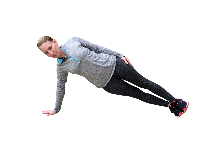 18 Calf Raises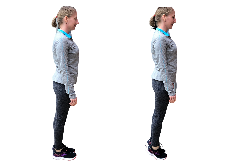 Plank - Hold for 30 seconds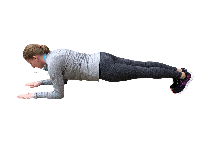 20 Jumping Jacks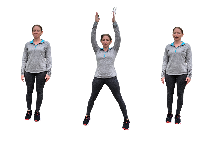 10 Push-ups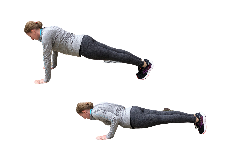 30 High Knees, running in place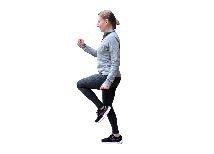 2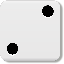 12 Dips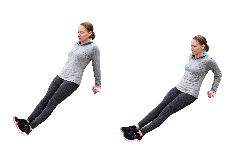 16 Vertical Leg Crunches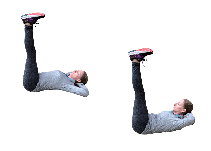 10 Push-ups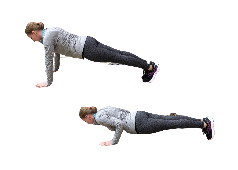 16 Trunk Twists with light weight (like a book)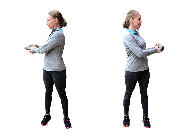 10 Side Leg Raises each side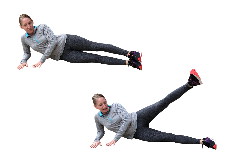 20 Plank Shoulder Touches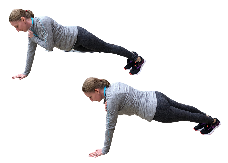 3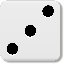 15 Jumping Jacks12 Squat Jumps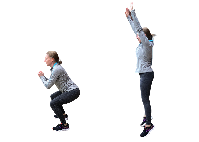 14 Bicycle Crunches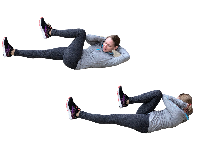 15 Squats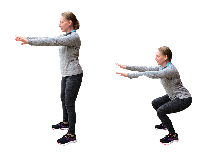 12 Dips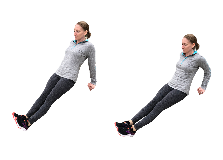 10 Calf Raises 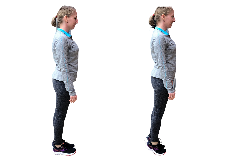 4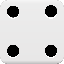 16 Trunk Twist with light weight10 Supermans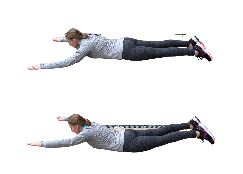 16 Lunges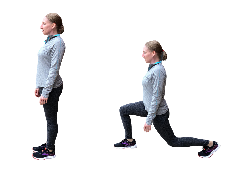 V-Sit and hold for 20 seconds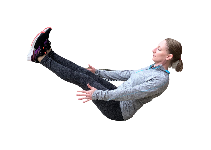 12 Squat Jumps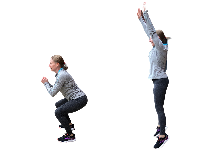 10 Burpees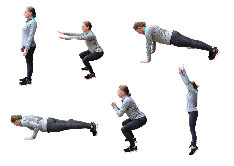 5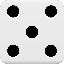 10 Burpees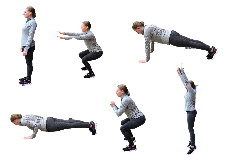 18 Squats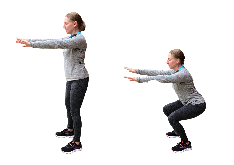 10 Side Leg Raises each side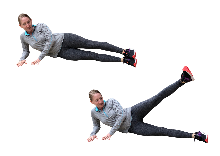 15 Calf Raises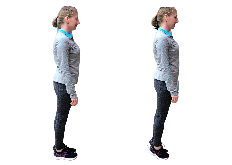 16 Curl-ups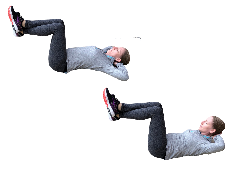 15 Jumping Jacks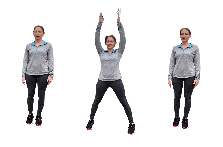 6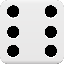 16 Lunges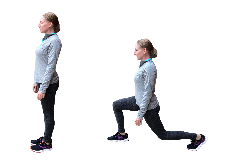 8 Push-ups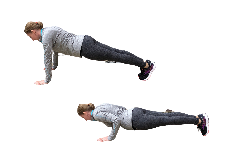 12 Dips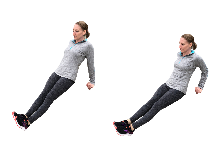 18 Plank Leg Lifts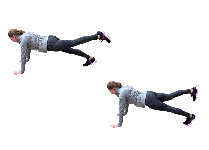 10 Supermans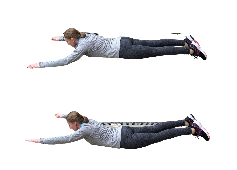 12 Sit-ups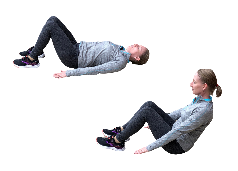 MondayTuesdayWednesdayThursdayExercise #1Exercise #2Exercise #3Exercise #4Exercise #5Exercise #6